Постановление администрации Иркутской области от 03.12.2007 № 281-па «О мерах социальной поддержки отдельных категорий гражданв Иркутской области»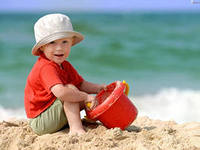 ПАМЯТКАЕжемесячная выплата пособия на усыновленного (удочеренного) ребенка1. Категории граждан, получающие данное пособиеУсыновитель, в случае, если среднедушевой доход его семьи ниже величины прожиточного минимума, установленной в целом по Иркутской области в расчете на душу населения на дату обращения за предоставлением данной выплаты.2. Куда обращатьсяС заявлением в учреждение социальной защиты населения по месту жительства (месту пребывания).3. Размер пособияБазовый размер – 4 000 руб.: -  южные районы области – 4 800 руб.; -  северные районы области – 5 200 руб.4 Документы (сведения), необходимые для назначения ежемесячной выплаты1) документы, удостоверяющие личность обоих усыновителей, а в случае расторжения брака и обращения одного усыновителя – документ, удостоверяющий личность одного из усыновителей;2) копия свидетельства о рождении ребенка (детей);3) решение суда об усыновлении ребенка (детей);4) документы, подтверждающие регистрацию по месту жительства (пребывания) на территории Иркутской области усыновителя и членов его семьи, и (или) решение суда об установлении факта совместного проживания усыновителя и указанных им в письменном заявлении членов его семьи;5) свидетельство о расторжении брака – в случае расторжения брака;6) документы, подтверждающие доход семьи за шесть последних календарных месяцев, предшествующих месяцу подачи заявления;7) решение суда об установлении факта постоянного или преимущественного проживания на территории Иркутской области (в случае отсутствия документов, подтверждающих регистрацию усыновителя по месту жительства (пребывания) на территории Иркутской области).5. УсловияДля подтверждения права на дальнейшее предоставление пособия усыновитель один раз в год представляет в учреждение заявление о подтверждении права на дальнейшее предоставление пособия и документы, подтверждающие доход семьи за шесть последних календарных месяцев, предшествующих месяцу подачи заявления; в течение одного месяца до дня истечения одного года со дня принятия решения о предоставлении пособия либо со дня предыдущего подтверждения права на пособие.6. Периодичность выплаты пособияЕжемесячно через кредитную организацию (на счет банковской карты, счет по вкладу), организацию почтовой связи, иные доставочные организации.